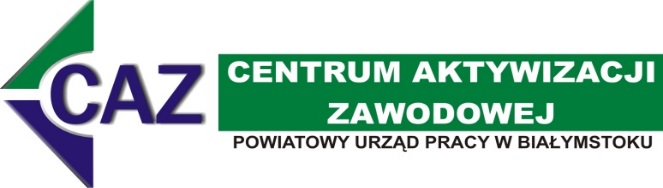 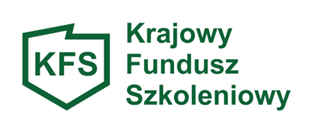 …………………………………….                          (pieczęć Pracodawcy)…………………………………….(data wpływu wniosku do PUP w Białymstoku)Powiatowy Urząd Pracyw Białymstokuul. Pogodna 63/115-365 BiałystokWNIOSEK O DOFINANSOWANIE KOSZTÓW KSZTAŁCENIA USTAWICZNEGONa zasadach określonych art. 69a i 69b ustawy z dnia 20 kwietnia 2004 r. o promocji zatrudnienia i instytucjach rynku pracy (t.j.: Dz.U. z 2023 r. poz. 735 z późn.zm.) oraz rozporządzeniem Ministra Pracy i Polityki Społecznej z dnia 14 maja 2014 r. w sprawie przyznawania środków z Krajowego Funduszu Szkoleniowego (t.j. Dz.U. 
z 2018 poz. 117).INFORMACJA:W celu właściwego wypełnienia Wniosku należy zapoznać się z Regulaminem finansowania ze środków Krajowego Funduszu Szkoleniowego kształcenia ustawicznego pracowników i pracodawców.Wniosek należy wypełnić czytelnie – komputerowo, maszynowo lub wyraźnym (np. drukowanym) pismem.Na wszystkie zawarte we Wniosku pytania należy udzielić starannej, precyzyjnej odpowiedzi. Będą one podstawą do jego oceny.Sam fakt złożenia Wniosku nie gwarantuje otrzymania środków z Krajowego Funduszu Szkoleniowego.Prawidłowo wypełniony, kompletny i złożony w określonym przez Urząd terminie Wniosek będzie rozpatrzony w terminie do 30 dni od dnia złożenia lub poprawienia. Wniosek pozostawia się bez rozpatrzenia w przypadku:niepoprawienia Wniosku we wskazanym terminie;niedołączenia do Wniosku załączników wymaganych zgodnie z § 5 ust. 2 w/w rozporządzenia;gdy Wniosek wpłynie w terminie innym, niż wskazany przez Urząd;gdy Wniosek zostanie złożony przed rozliczeniem umowy zawartej na podstawie  poprzednio złożonego Wniosku. Od sposobu rozpatrzenia Wniosku odwołanie nie przysługuje.DANE PRACODAWCYI.1. Nazwa Pracodawcy ………………………………………………………………………………...I.2. Adres siedziby Pracodawcy ………………………………………………………………………..………………………………………….……………………………………………………………….I.3. Telefon ……………………..….….…… e-mail …………………………………………….………I.4. Dane osoby (osób) upoważnionej do reprezentowania Pracodawcy Imię i nazwisko ……………………………………………….……………………………………..Stanowisko …………………………………………………………………………………………….Imię i nazwisko ……………………….……………………………………………………………..Stanowisko ………………….……………………………………………………………………….I.5. Miejsce prowadzenia działalności  ……………………………………………………………….……………………………………………………………………………………………….…………I.6. NIP ………………….……………………… REGON …..……….………………….….………..…CDIEG / KRS ……………………………………………………………………………………….I.7. Adres do korespondencji ………………………..……………………………………………………I.8. Oznaczenie przeważającego rodzaju prowadzonej działalności gospodarczej według Polskiej Klasyfikacji Działalności (PKD) ……………………….………….……………………...Opis działalności ………………………………………………….………………………………...I.9. Liczba zatrudnionych pracowników - ……….... .I.10. Dane osoby upoważnionej do kontaktów w sprawie KFSImię i nazwisko …………………………..……………………………..…….….…………………..Telefon ……………….……………..… e-mail ……………………………………………………..I.11. Nazwa banku i nr konta bankowego Pracodawcy, na które mają być przekazane środki KFS 
..…………………………………….………………………..………………………………………………WYSOKOŚĆ WYDATKÓW NA DZIAŁANIA (wymienione w pkt III) II.1. Całkowita wysokość wydatków ………………………………………………………. zł(słownie: …………………………………………………………………………….………..)II.2. Wysokość wkładu własnego ………………………………………………….…….…. zł (słownie: ………………………………………………………………………………….…..)II.3. Środki z KFS w wysokości ……………………………………………………………. zł(słownie: ………………………………………………………………………………….…..)zostaną przeznaczone na kształcenie ustawiczne zgodnie z priorytetami wydatkowania limitu środków KFS ustalonymi przez Ministra właściwego ds. pracy, tj. na (jeden uczestnik powinien zostać zakwalifikowany wyłącznie do  jednego priorytetu): I. Wsparcie kształcenia ustawicznego w związku z zastosowaniem w firmach nowych procesów, technologii i narzędzi pracy w wysokości ………………..……… zł dla …… osób;II. Wsparcie kształcenia ustawicznego w zidentyfikowanych w danym powiecie lub województwie zawodach deficytowych w wysokości ………………… zł  dla …… osób;III. Wsparcie kształcenia ustawicznego osób powracających na rynek pracy po przerwie związanej ze sprawowaniem opieki nad dzieckiem oraz osób będących członkami rodzin wielodzietnych w wysokości ……………… zł dla …… osób;IV. Wsparcie kształcenia ustawicznego w zakresie umiejętności cyfrowych w wysokości ……..……… zł dla …… osób;V. Wsparcie kształcenia ustawicznego osób pracujących w branży motoryzacyjnej 
w wysokości ………..……… zł dla …… osób;VI. Wsparcie kształcenia ustawicznego osób po 45 roku życia w wysokości ………………..……… zł dla …… osób;	VII. Wsparcie kształcenia ustawicznego skierowane do pracodawców zatrudniających cudzoziemców w wysokości …………………… dla ……. osób;	VIII. Wsparcie kształcenia ustawicznego w zakresie zarządzania finansami i zapobieganie sytuacjom kryzysowym w przedsiębiorstwach w wysokości ………………… dla ……. osób.INFORMACJA O DZIAŁANIACH OBEJMUJĄCYCH KSZTAŁCENIE USTAWICZNE FINANSOWANYCH Z UDZIAŁEM ŚRODKÓW KFSIII.1.  Informacje o uczestnikach III.2.  Informacja o działaniach finansowanych z udziałem środków KFS III.3. UZASADNIENIE potrzeby odbycia kształcenia ustawicznego, przy uwzględnieniu obecnych lub przyszłych potrzeb pracodawcy oraz obowiązujących priorytetów wydatkowania środków KFS.………………………………………………………………………………………………………………………………………………………………………………………………………………………………………………………………………………………………………………………………………………………………………………………………………………………………………………………………………………………………………………………………………………………………………………………………………………………………………………………………………………………………………………………………………………………………………………………………………………………………………………………………………………………………………………………………………………………………………………………………………………………………………………………………………………………………………………………………………………………………………………………………………………………………………………………………………………………………………………………………………………………………………………………………………………………………………………………………………………………………………………………………………………………………………………………………………………………………………………………………………………………………………………………………………………………………………………………………………………………………………………………………………………………………………………………………………………………………………………………………………………………………………………………………………………………………………………………………………………………………………………………………………………………………………………………………………………………………………………………………………………………………………………………………………………………………………………………………………………………………………………………………………………………………………………………………………………………………………………………………………………………………………………………………………………………………………………………………………………………………………………………………………………………………………………………………………………………………………………………………………………………………………………………………………………………………………………………………………………………………………………………………………………………………………………………………III.4. Wykaz osób objętych działaniami finansowanymi ze środków KFSOkreślenie potrzeb pracodawcy w zakresie kształcenia ustawicznego 
w związku z ubieganiem się o sfinansowanie kształcenia ze środków KFS (wypełnia wnioskodawca jeśli dotyczy)IV.1. Nazwa i adres realizatora diagnozy potrzeb szkoleniowych ……………………………………… …………………………………………………………………………………………………………..IV.2 Planowany termin realizacji: od………………..…….. do……………………..….IV.3 Liczba pracowników: ………………………………...IV.4 Liczba pracodawców: ………………………………..IV.5 Koszt usługi ………………………………………….IV.6 Uzasadnienie potrzeby wykonania diagnozy oraz uzasadnienie wyboru realizatora diagnozy …………………………………………………………………………………………………………..…………………………………………………………………………………………………………..…………………………………………………………………………………………………………..…………………………………………………………………………………………………………..…………………………………………………………………………………………………………..…………………………………………………………………………………………………………..…………………………………………………………………………………………………………..…………………………………………………………………………………………………………..…………………………………………………………………………………………………………..…………………………………………………………………………………………………………..…………………………………………………………………………………………………………..…………………………………………………………………………………………………………..…………………………………………………………………………………………………………..…………………………………………………………………………………………………………..…………………………………………………………………………………………………………..…………………………………………………………………………………………………………..………………………………………………………………………..………………………………………………………………………………………………………….………………………………….OŚWIADCZENIA PRACODAWCYV.1. Oświadczam, że  w/w rachunek bankowy jest /nie jest oprocentowany.V.2. Oświadczam, że zapoznałam/em się z Klauzulą informacyjną nr 3 tj. Klauzulą informacyjną o przetwarzaniu danych przez Powiatowy Urząd Pracy w Białymstoku dla pracodawców 
i przedsiębiorców a osoby wymienione w pkt III.4 niniejszego Wniosku  zapoznam/em 
z Klauzulą informacyjną nr 5, tj. Klauzulą informacyjną o przetwarzaniu danych dla osoby pozyskanych  przez Powiatowy Urząd Pracy w Białymstoku w inny sposób niż od osoby, której dane dotyczą dostępnymi na stronie www Urzędu: www.bialystok.praca.gov.pl oraz 
w Biuletynie Informacji Publicznej https://pupbialystok.bip.gov.pl.V.3. Oświadczam, że nie jestem powiązany kapitałowo lub osobowo z podmiotem realizującym usługi wskazane w pkt III.2. niniejszego Wniosku  . V.4. Oświadczam, że zgodnie z posiadanymi przeze mnie informacjami, osoby wymienione 
w pkt III.4. niniejszego Wniosku  korzystają / nie korzystają w bieżącym roku 
z dofinansowania ze środków KFS kształcenia ustawicznego. V.5. Oświadczam, że ubiegam się / nie ubiegam się  w innym powiatowym urzędzie pracy 
o środki KFS na kształcenie ustawiczne osób wymienionych w pkt III.4. niniejszego Wniosku.  V.6. Oświadczam, że prowadzę / nie prowadzę   działalność gospodarczą w rozumieniu przepisów o działalności gospodarczej. V.7. Oświadczam, że jestem.      mikroprzedsiębiorcą     małym  przedsiębiorcą     średnim  przedsiębiorcą    dużym przedsiębiorcąV.8. Oświadczam, że wśród osób wymienionych w pkt III.4. niniejszego Wniosku  nie ma osób współpracujących w prowadzeniu działalności gospodarczej.V.9. Oświadczam, że w okresie minionych trzech latach: nie otrzymałem(am) pomocy de minimisotrzymałem(am) pomoc de minimis w wysokości …………… euro  V.10. Forma prawna: ……………………...…………………………………………………..V.11. Forma opodatkowania: karta podatkowa  pełna księgowość  …………………ryczałt od przychodów ewidencjonowanych % …………………zasady ogólne: opodatkowanie wg skali podatkowej (………..) ……………… zasady ogólne: opodatkowanie wg stawki liniowej …………………………………, dnia ……..2024 r.                                 ............................................................(miejscowość)                                                                                                                   Podpis PracodawcyW załączeniu przedstawiam …………. Załączników, tj.: Formularz informacji przedstawianych przy ubieganiu się o  pomoc de minimis  stanowiący załącznik nr 1 do Rozporządzenia Rady Ministrów z dnia 24 października 2014 r. zmieniającego rozporządzenie 
w sprawie zakresu informacji przedstawianych przez podmiot ubiegający się o pomoc de minimis 
(Dz. U. poz. 1543) – załącznik nr 1. Potwierdzone za zgodność z oryginałem kserokopie zaświadczeń o otrzymanej pomocy albo oświadczenie o wielkości pomocy de minimis otrzymanej w ciągu minionych trzech lat - załącznik nr 2.Kopię dokumentu potwierdzającego oznaczenie formy prawnej prowadzonej działalności 
(w przypadku braku wpisu do Krajowego Rejestru Sądowego lub Centralnej Ewidencji i Informacji 
o Działalności  Gospodarczej).Uzasadnienie wyboru realizatora usług finansowanych ze środków KFS – załącznik nr 3.Program kształcenia sporządzony oddzielnie dla każdego z wnioskowanych kursów lub studiów podyplomowych – załącznik nr 4.Zakres egzaminu sporządzony oddzielnie dla każdego z wnioskowanych egzaminów – załącznik 
nr 5. Wzór dokumentu potwierdzającego kompetencje nabyte przez uczestników, wystawionego przez realizatora usługi kształcenia ustawicznego, o ile nie wynika on z przepisów powszechnie obowiązujących, dla każdej z wnioskowanych form kształcenia ustawicznego.Dokumenty potwierdzające, że w ciągu jednego roku przed złożeniem Wniosku zostały zakupione (np. kopia dokumentu zakupu) lub w ciągu trzech miesięcy po złożeniu Wniosku zostaną zakupione nowe maszyny i narzędzia (np. nazwa, rodzaj, parametry i termin zakupu), bądź będą wdrożone nowe procesy, technologie i systemy (np. kopia decyzji o wprowadzeniu norm ISO) wraz z oświadczeniem, że osoba, która będzie odbywać wnioskowaną formę kształcenia ustawicznego, będzie wykonywać nowe zadania związane z wprowadzonymi/planowanymi do wprowadzenia zmianami - dot. priorytetu nr I wydatkowania środków limitu KFS.Oświadczenie, że osoba, która będzie odbywać wnioskowaną formę kształcenia ustawicznego, 
powraca na rynek pracy po przerwie związanej ze sprawowaniem opieki nad dzieckiem   lub oświadczenie, że osoba, która będzie odbywać wnioskowaną formę kształcenia ustawicznego na dzień złożenia niniejszego Wniosku jest członkiem rodziny wielodzietnej posiadającej Kartę Dużej Rodziny lub spełniającej warunki jej posiadania - dot. priorytetu nr III wydatkowania środków limitu KFS.Oświadczenie, że pracownicy będący cudzoziemcami, którzy będą odbywać wnioskowaną formę kształcenia ustawicznego posiadają zezwolenie na prace obejmujące okres tego kształcenia.Brak oświadczeń i dokumentów, o których mowa w ust. 8 – 10 będzie traktowany jako nie spełnianie przez wnioskodawcę priorytetów, których te dokumenty dotyczą.Uwaga! Wniosek, do którego nie dołączono:formularza informacji przedstawianych przy ubieganiu się o  pomoc de minimis  stanowiącego załącznik nr 1 do Rozporządzenia Rady Ministrów z dnia 24 października 2014 r. zmieniającego rozporządzenie w sprawie zakresu informacji przedstawianych przez podmiot ubiegający się 
o pomoc de minimis (Dz. U. poz. 1543).;oświadczenia o wielkości pomocy de minimis otrzymanej w ciągu trzech lat lub potwierdzonych za zgodność z oryginałem kserokopii zaświadczeń o otrzymanej pomocy;kopii dokumentu potwierdzającego oznaczenie formy prawnej prowadzonej działalności 
(w przypadku braku wpisu do Krajowego Rejestru Sądowego lub Centralnej Ewidencji i Informacji o Działalności  Gospodarczej);programu kształcenia lub zakresu egzaminu dla każdej z wnioskowanych form kształcenia ustawicznego (kurs, studia podyplomowe, egzamin);wzoru dokumentu potwierdzającego kompetencje nabyte przez uczestników, wystawionego przez realizatora usługi kształcenia ustawicznego, o ile nie wynika on z przepisów powszechnie obowiązujących, dla każdej z wnioskowanych form kształcenia ustawicznego (kurs, studia podyplomowe, egzamin)pozostaje bez rozpatrzenia na podstawie § 6 ust. 3 rozporządzenia Ministra Pracy i Polityki Społecznej z dnia 14 maja 2014 r. w sprawie przyznawania środków z Krajowego Funduszu Szkoleniowego (t.j. Dz.U. z 2018 r. poz. 117). ______WyszczególnienieWyszczególnienieOsoby w wieku 15 - 24 lataOsoby w wieku 15 - 24 lataOsoby w wieku 25 - 34 lata (w tym osoby do 30 r.ż.)Osoby w wieku 25 - 34 lata (w tym osoby do 30 r.ż.)Osoby w wieku 35 - 44 lataOsoby w wieku 35 - 44 lataOsoby w wieku 45 lat i więcej (w tym osoby po 50 r.ż.)Osoby w wieku 45 lat i więcej (w tym osoby po 50 r.ż.)WyszczególnienieWyszczególnienieLiczba osóbLiczba osóbLiczba osóbLiczba osóbLiczba osóbLiczba osóbLiczba osóbLiczba osóbWyszczególnienieWyszczególnienierazemkobietyrazemkobietyrazemkobietyrazemkobietypracownicyKursy pracownicyStudia podyplomowe pracownicyEgzaminy pracownicyBadania lekarskie 
i psychologiczne pracownicyUbezpieczenie pracownicyOkreślenie potrzeb pracodawcy pracodawcyKursy pracodawcyStudia podyplomowe pracodawcyEgzaminy pracodawcyBadania lekarskie
i psychologiczne pracodawcyUbezpieczenie pracodawcyOkreślenie potrzeb pracodawcy Objęci wsparciem ogółemObjęci wsparciem ogółemL.p.Forma wsparcia;Nazwa i ilość godzin Nazwa i adres 
realizatoraPlanowany termin realizacji(od… do….)Liczba pracownikówLiczba pracodawcówKoszt Koszt L.p.Forma wsparcia;Nazwa i ilość godzin Nazwa i adres 
realizatoraPlanowany termin realizacji(od… do….)Liczba pracownikówLiczba pracodawcówogółemw tym jednej osoby12345678912345L.p.Imię i nazwiskoNazwa stanowiska lub wykonywanego zawodu Podstawa, wymiar czasu pracy i okres zatrudnieniaDziałania w ramach KFSZawód którego dotyczy kształcenieWskazanie priorytetu wydatkowanialimitu KFSKoszt kształcenia ustawicznego 
na jedną osobęKoszt kształcenia ustawicznego 
na jedną osobęPlany dotyczące 
dalszego zatrudnieniaL.p.Imię i nazwiskoNazwa stanowiska lub wykonywanego zawodu Podstawa, wymiar czasu pracy i okres zatrudnieniaDziałania w ramach KFSZawód którego dotyczy kształcenieWskazanie priorytetu wydatkowanialimitu KFSogółemw tym KFSPlany dotyczące 
dalszego zatrudnienia123456789101234567891011